                                                                                                                                             MBR#_________BOWEN HIGH SCHOOL ALUMNI ASSOCIATION, INC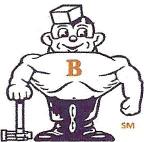                                                      Bowen BoilermakerMEMBERSHIP FOR YEAR 2021BHSAA is a non-profit 501(c) (3) Charitable Corporation. Tax exempt ID# 80-0707355. Personal, corporate or foundation donations are tax-deductible and gratefully accepted. Some of the projects for which BHSAA is seeking donations are listed below.Membership Subscription Dues:   $25 per year		_________Lifetime membership is $300				_________Project Donations (If desired): Student Scholarships				_________Remediation of Bowen Arrows			_________ Restoration of Mendoza Wall Mural			_________ Project for Bowen entry on the National Register Of Historic Places					_________                      Total Enclosed	           $________                               Please make Check payable:  Bowen High School Alumni Association, Inc. (BHSAA)                                                                             ORVisit web site: www. bowen-alumni.org/membership, scroll down and select subscription level, next enter graduation year, next box pay now and follow direction to PayPal site for credit card information.Print:  Name: ________________________________________________         Address: _______________________________________         City, State, Zip:	/_____	/	 E-Mail:	Telephone: ____________   RETURN FORM WITH CHECK IN THE ENCLOSED ENVELOPE.   We value your privacy. Your contact information will be disclosed only to members of the Bowen High School Alumni Association, Inc. If you desire to keep any of the above information private, please indicate below.       THANK YOU 